О выявлении правообладателяранее учтенного объекта недвижимостиВ соответствии со статьей 69.1 Федерального закона от 13 июля 2015 г. № 218-ФЗ «О государственной регистрации недвижимости», статьей 16 Федерального закона от 06.10.2003 №131-ФЗ «Об общих принципах организации местного самоуправления в Российской Федерации» администрация Порецкого муниципального округа Чувашской Республики постановляет:1. В отношении земельного участка с кадастровым номером 21:18:161201:12, площадью 2000 кв. м., расположенного по адресу: Чувашская Республика - Чувашия, Порецкий район,    п. Заречный, с/пос Никулинское, ул. Садовая, дом 21, квартира 1 в качестве его правообладателя, владеющего данным объектом недвижимости на праве собственности, выявлен Тортев Сергей Николаевич, 03 сентября 1963 года рождения, место рождения:            п. Заречный, Порецкого района Чувашской АССР, паспорт гражданина Российской Федерации 97 08 652647 выдан: 23.09.2008 ТП УФМС России по Чувашской Республике в Порецком районе, СНИЛС 012-941-371-23, зарегистрированный по адресу: Чувашская Республика, Порецкий район, с. Порецкое, ул. Ленина, дом 75, кв.21.2. Право собственности Тортева Сергея Николаевича на указанный в п. 1 настоящего постановления земельный участок подтверждается письмом от 06.07.2023 № 116, направленным нотариусом Порецкого нотариального округа Чувашской Республики Ю.А. Козловской и материалами наследственного дела № 16/2020.3. Отделу сельского хозяйства, земельных и имущественных отношений направить в орган регистрации прав заявление о внесении в Единый государственный реестр недвижимости сведений о правообладателе ранее учтенного объекта недвижимости, указанного в пункте 1 настоящего постановления, в течение 5 рабочих дней со дня принятия настоящего постановления.4. Настоящее постановление вступает в силу со дня подписания.Глава Порецкого Муниципального округа                                                                                                     Е.В.Лебедев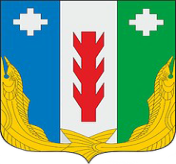 Проект Администрация Порецкого муниципального округа Чувашской Республики     ПОСТАНОВЛЕНИЕ_________№ _____с. ПорецкоеЧăваш РеспубликинПăрачкав муниципалитетокругӗн администрацийĕЙЫШĂНУ________  № _____Пăрачкав сали